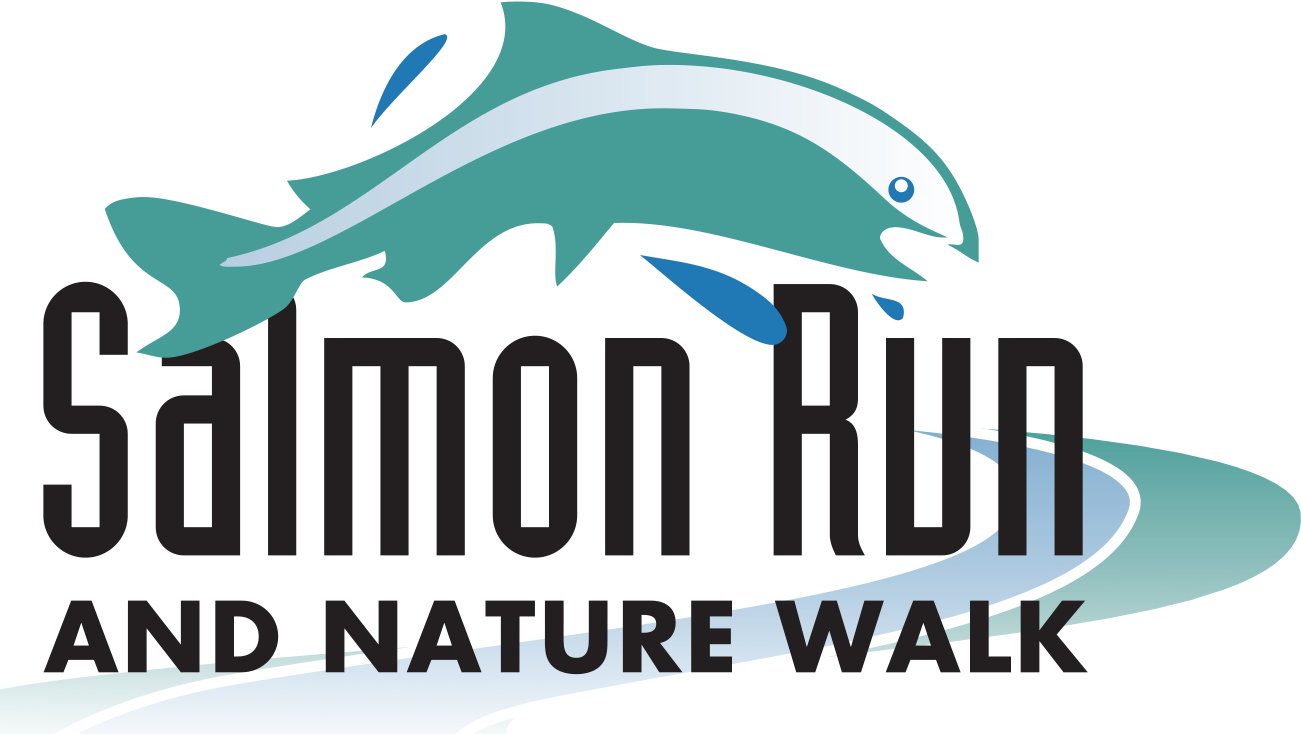 Ovenell's Heritage Inn and Double O Ranch46276 Concrete Sauk Valley Rd,Concrete WA Event begins at 10:00 amParticipant InformationName: 											Address: 										Phone: 											Email: 											 Waiver: I assume all risks associated with running in this event including but not limited to falls, contact with other participants, the effects of the weather including high/low temperatures, the conditions of the terrain of the course, all such risks being known and appreciated by me.  Having read this waiver and knowing these facts and in consideration of your acceptance of my entry, I, for myself and anyone entitled to act on my behalf, waive and release Double O Ranch, Ovenell's Heritage Inn, and the Concrete Chamber of Commerce, all sponsors and contributors, volunteers, their representatives and successors from all claims or liability of any kind arising out of my participation in this event even though the liability may raise out of negligence or carelessness on the part of the person named in this waiver.  I grant my permission to all the foregoing to use photographs, motion pictures, recordings or any other record of this event for any legitimate purpose.  Parent's signature is required if entrant is under 18 years of age.  This is to certify that my child has the permission to compete in the event, is in good physical condition, and the event officials may authorize necessary emergency medical treatment.  By signing this entry form, I am stating that I have read and agree to these terms and conditions.Signed:  								 Date: 				 (Parent or guardian to sign if entrant is under 18 years of age)